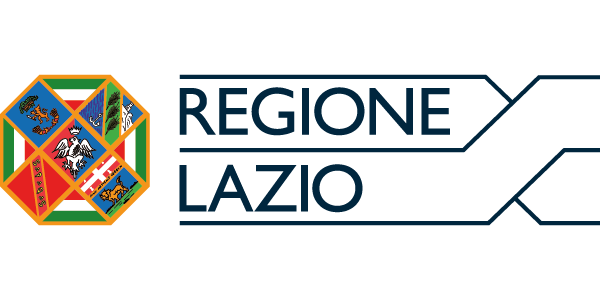 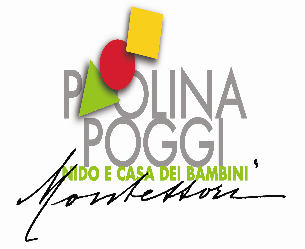 MELAVERDE VILLAGE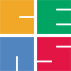 La Vacanza MontessoriRegolamento1. ISCRIZIONE L’iscrizione non prevede costi relativi al servizio in quanto finanziato dalla Regione Lazio con il bando “Outdoor education 2021”All’atto dell’iscrizione è obbligatorio scegliere il periodo di frequenza e la fascia oraria. In caso di allergie o intolleranze alimentari il genitore è tenuto a presentare idonei certificati medici.2. TEMPI ED ORARI DI APERTURAIl servizio è aperto dal lunedì al venerdì dalle ore 8:00 alle ore 16:30, Gli orari di uscita sono quelli scelti nel modulo d’iscrizione. È possibile accedere al servizio fino alle ore 9.00; oltre tale orario l’ingresso sarà consentito solo per gravi motivi e previa comunicazione telefonica alla segreteria. In caso contrario non potrà essere garantito il servizio mensa.6. COSE DA SAPEREI bambini vanno accompagnati e lasciati in custodia all’operatore che si trova all’accoglienza, all’uscita il bambino verrà accompagnato dall’operatore, non è possibile prendere il bambino senza aver avvisato gli operatori.È consentito parcheggiare lungo il viale e nel piazzale sottostante per il solo tempo necessario a lasciare o prendere il bambino7. COSA PORTARECostume, ciabattine, asciugamani e crema solare per eventuali giochi d’acqua o uscite in piscina.Scarpe chiuse, cappellino, pantaloni lunghi e bottiglietta d’acqua per le escursioni.8. COSA NON PORTAREOggetti di valore (cellulari, PSP, Nintendo, orologi, ecc.). La struttura declina ogni responsabilità in caso di smarrimento o furto. Il centro non risponde dello smarrimento e del furto di oggetti personali. Non è consentito l’uso del cellulare durante la giornata.9. PREVENZIONE ANTI COVIDSaranno applicate tutte le disposizioni emanate dalle varie autorità competenti, per la prevenzione della diffusione del Covid.Mentana il ....../......./2021                                                                              per accettazione                                                                                                                               FirmaConsenso del genitore al trattamento dei dati personali ai sensi del GDPR UE 2016/679Rilascio con la sottoscrizione della presente il consenso per il trattamento dei miei dati personali e di tutti i dati riguardanti il minore iscritto presso il Centro Estivo “Melaverde Village”. Il mio consenso viene liberamente espresso in base al Regolamento Europeo 679/2016 in materia di privacy. Saranno raccolti per iscritto nelle apposite schede del Centro Estivo “Melaverde Village”, della Società Cooperativa Sociale C.E.A.S. via A. Moscatelli n.284 – 00013 Mentana (Rm) per il regolare svolgimento del servizio reso.Data_____/______/____                                                 Firma _________________________Rilascio altresì il consenso per informativa di carattere sociale riguardante iniziative della  Cooperativa Sociale C.E.A.S. e della Cooperativa Sociale Paolina Poggi. La cooperativa dichiara la conformità al GDPR UE 2016/679 del 27/04/2016 in merito alle modalità di raccolta, alle finalità ed al trattamento dei propri dati personali così come previsto dalla normativa vigente.  Data_____/______/____                                                 Firma _________________________Liberatoria Immagini Legge 633/1941Rilascio con la sottoscrizione della presente il consenso a far riprendere in video e/o fotografare mio figlio/a durante le attività e i laboratori nonché saggi/spettacoli nel quale compare il bambino al fine di: Documentare l’attività educativa, esperienziale e didattica; Formazione e divulgazione della ricerca didattica sotto forma di documento in ambiti di studio (ad es. foto e video preparati per la formazione e gli aggiornamenti in collaborazione con la supervisione scolastica);Partecipazione a iniziative progettuali comunali o regionali e di sensibilizzazione all’educazione;Promozione delle attività sui canali social e sui siti internet degli enti gestori del servizio.              Autorizzo					           	Non autorizzoData_____/______/____                                                   Firma _________________________Consenso ad uscite settimanaliAutorizzo alle uscite previste nel progetto e al trasporto su mezzi della Cooperativa Sociale C.E.A.S. e della Cooperativa Sociale Paolina Poggi.Data_______________________		Firma _________________________Il sottoscritto/a_______________________________________Genitore di ___________________________________________Dichiara di accettare tutte le condizioni indicate nel presente regolamento e di osservarne ogni sua parte.Data_______________________		Firma _________________________PRESENTARE TALE MODULO (2 PAGINE) COMPILATO E FIRMATO IN SEGRETERIA O DIRETTAMENTE AGLI OPERATORI DEL SERVIZIO